*Please use self-management guidance for MSK conditions prior to referral to IES MSK Service www.iesmsk.co.uk.*Please use advice & guidance on e-referral if appropriate.MUSCULOSKELETAL SERVICES REFERRALPlease complete ALL sections of the form, incomplete forms will be returned.No appointments can be made until a FULLY COMPLETED form has been received.Once completed send this form to the appropriate service via the ‘NHS e-Referral Service’:
AHPS/IES MSK Single Point of Access Service - Speciality: Physiotherapy - Clinic Type: MusculoskeletalThe referral will be triaged and sent to the appropriate healthcare professional for assessment, diagnostics and further management as required.Please attach any additional relevant information & the mandatory forms as advised below the relevant service.IES MSK SERVICEIES MSK SERVICE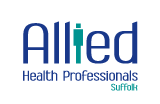 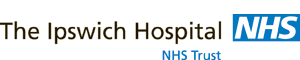 REFERRAL DATE: Patient’s Email: 	Patient’s Telephone:	OA Hip / Knee -Paediatric -Soft Tissue Knee / Hip -Upper LimbPlease attach upper limb threshold form if applicableSpinePlease attach spinal red flag form if applicableFoot & AnklePlease attach first ray (bunion) surgery threshold form if applicableRheumatologyAdditional rheumatology referral form requiredPain ManagementAdditional pain referral form requiredRoutineUrgentRed FlagPatient DetailsDOB: DOB: NHS Number: Surname: First name: First name: Gender: Address: Address: Daytime No: 	Home Tel No: 	Daytime No: 	Home Tel No: 	Interpreter required? 	Yes  No  If yes, what language: Interpreter required? 	Yes  No  If yes, what language: Interpreter required? 	Yes  No  If yes, what language: Interpreter required? 	Yes  No  If yes, what language: Transport required?	Yes  No Transport required?	Yes  No Transport required?	Yes  No Transport required?	Yes  No Problem/Provisional Diagnosis:Problem/Provisional Diagnosis:Problem/Provisional Diagnosis:Problem/Provisional Diagnosis:Problem/Provisional Diagnosis:Problem/Provisional Diagnosis:Problem/Provisional Diagnosis:Patient Expectation:Patient Expectation:Patient Expectation:Patient Expectation:Patient Expectation:Patient Expectation:Patient Expectation:Duration:Under 2 weeks	2 – 6 weeks	Over 6 weeks	Over 1 year	Under 2 weeks	2 – 6 weeks	Over 6 weeks	Over 1 year	Under 2 weeks	2 – 6 weeks	Over 6 weeks	Over 1 year	Under 2 weeks	2 – 6 weeks	Over 6 weeks	Over 1 year	Under 2 weeks	2 – 6 weeks	Over 6 weeks	Over 1 year	Under 2 weeks	2 – 6 weeks	Over 6 weeks	Over 1 year	Has this patient failed to benefit from previous physiotherapy treatment for this condition	Yes 	No Has this patient failed to benefit from previous physiotherapy treatment for this condition	Yes 	No Has this patient failed to benefit from previous physiotherapy treatment for this condition	Yes 	No Has this patient failed to benefit from previous physiotherapy treatment for this condition	Yes 	No Has this patient failed to benefit from previous physiotherapy treatment for this condition	Yes 	No Has this patient failed to benefit from previous physiotherapy treatment for this condition	Yes 	No Has this patient failed to benefit from previous physiotherapy treatment for this condition	Yes 	No Recent Relevant Investigations:  X-ray     MRI     CT     Blood Tests   Ultrasound    Other    Please attach resultsRecent Relevant Investigations:  X-ray     MRI     CT     Blood Tests   Ultrasound    Other    Please attach resultsRecent Relevant Investigations:  X-ray     MRI     CT     Blood Tests   Ultrasound    Other    Please attach resultsRecent Relevant Investigations:  X-ray     MRI     CT     Blood Tests   Ultrasound    Other    Please attach resultsRecent Relevant Investigations:  X-ray     MRI     CT     Blood Tests   Ultrasound    Other    Please attach resultsRecent Relevant Investigations:  X-ray     MRI     CT     Blood Tests   Ultrasound    Other    Please attach resultsRecent Relevant Investigations:  X-ray     MRI     CT     Blood Tests   Ultrasound    Other    Please attach resultsPast Medical History(Please list all below)Past Medical History(Please list all below) Diabetes HbA1C:  Inflammatory disease  Cancer  Respiratory  Cardiovascular Past Medical History(Please list all below)Past Medical History(Please list all below)Depression  Anticoagulant Therapy BMI: Blood Pressure: Learning Disabilities Attached. Attached. Attached. Attached. Attached. Attached. Attached.Medication (please list all medication)Attached.Medication (please list all medication)Attached.Medication (please list all medication)Attached.Medication (please list all medication)Attached.Medication (please list all medication)Attached.Medication (please list all medication)Attached.Medication (please list all medication)Attached.Referring GP DetailsReferring GP DetailsName: GP Code: Practice: Tel: 	Fax: 	Email: 	@nhs.net